ПАМЯТКА ДЛЯ ПОДРОСТКОВ, РОДИТЕЛЕЙ И ПЕДАГОГОВ ПО ПРОФИЛАКТИКЕ ВИЧ-инфекции.Профилактика СПИДа начинается с осознания личной ответственности.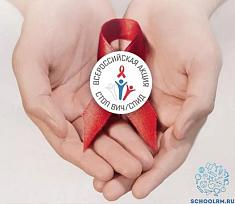 ВИЧ — необычный вирус: человек может быть инфицирован много лет и казаться при этом абсолютно здоровым. Попав в организм, вирус постепенно разрушает иммунную систему, убивая клетки крови, которые являются частью иммунной (защитной) системы организма.Если человек инфицирован, еще не значит, что у него сразу разовьется СПИД. Вирус может находиться в организме десять и более лет, прежде чем человек почувствует какие-либо симптомы заболевания. В течение всего периода он может выглядеть и чувствовать себя абсолютно здоровым и при этом передать этот вирус другим. Можно получить ВИЧ, не подозревая этого, и можно передать ВИЧ другим, не зная об этом.Как ВИЧ проникает в организм?Заражение может произойти только при попадании инфицированной биологической жидкости в кровь неинфицированного человека непосредственно или через слизистые оболочки (в основном, слизистые половых органов)Нельзя заразиться ВИЧ через:– пот, слюну, слезы, кашель;– рукопожатия, объятия, поцелуи;– укусы насекомых;– общую посуду и пищу,– общие вещи: деньги, книги, клавиатуру компьютера, бытовые предметы;– воду (при пользовании общим бассейном, ванной, душем, туалетом)Тестирование на ВИЧ 	Пройти обследование на ВИЧ-инфекцию можно анонимно и бесплатно в любом лечебно-профилактическом учреждении, в отделах профилактики СПИД республиканского и областных центров гигиены, эпидемиологии и общественного здоровья.
           В настоящее время нет лекарства, способного уничтожить ВИЧ в организме человека, нет вакцины, способной предотвратить заражение. Никто не застрахован от заражения ВИЧ. Любой человек в любом возрасте вне зависимости от места проживания и религиозных убеждений может заразиться. Только знания (о путях передачи и профилактике ВИЧ-инфекции) и поведение конкретного человека в «опасных» ситуациях способны защитить его от заражения.
Самой надежной профилактической мерой является понимание    проблемы, информированность, ответственное отношение к своему здоровью и выполнение мер безопасного поведения!Будьте здоровы!